             UNIVERSIDADE FEDERAL RURAL DE  PERNAMBUCO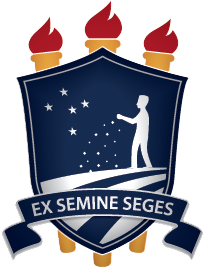          UAST – Unidade Acadêmica de Serra TalhadaPROGRAMA DE TUTORIA DISCENTESerra Talhada, xx de xxxxx de 2023Edital de Seleção de tutoria discente 01/2023	Estão abertas as inscrições para seleção de tutoria discente da área de PARA ÁREA DE FÍSICA 11.	As inscrições se realizarão no período de 26 A 31  DE JULHO DE 2023,  através do email: mario.oliviera@ufrpe.br (pedimos que seja utilizado o e-mail institucional do(a) discente e do docente), onde o interessado/a deverá preencher formulário próprio e anexar os documentos requeridos.	O número de vagas disponíveis está disposto no quadro abaixo, bem como a modalidade da tutoria discente.A) REQUISITOS PARA INSCRIÇÃO:A) Candidatos do(s) Curso(s) de Bacharelado em Engenharia de PescaSomente poderão inscrever-se nos exames de seleção os candidatos que:1. Já tenham cursado a disciplina Física 11 e obtido média igual ou superior a sete (7,0) na mesma;2. Estiverem regularmente matriculados no 3o ao 8º período do curso de Bacharelado em Engenharia de Pesca;3. Apresentem disponibilidade de horário compatível com as necessidades das atividades de tutoria discente;4. Não possuam bolsa, de qualquer que seja o tipo, seja na UFRPE ou fora dela.   B) DOCUMENTOS NECESSÁRIOS PARA INSCRIÇÃO:1. Requerimento de inscrição devidamente preenchido (FAC 09)2. Cópia do CPF com Número3. Cópia do RG com Número4. Cópia do histórico escolar atualizado (SIGAA)5. Atestado de matrícula atualizado (SIGAA)C) AVALIAÇÃO DOS CANDIDATOS: A seleção dos monitores se dará através de atividade avaliativa (prova) específica da matéria (cujo conteúdo programático está disponibilizado em anexo).A atividade avaliativa é eliminatória, sendo o candidato não classificado com nota inferior a 7,0. O aluno aprovado será classificado pela nota, preenchendo deste modo a vaga existente. A carga horária das atividades dos tutores discentes será de 20 horas semanais no turno a saber.C) Calendário de realização da provas:D) Conteúdo ProgramáticoIntrodução à FísicaCinemática na Linha RetaCinemática no PlanoDinâmicaEnergia e TrabalhoMomento Linear e RotaçãoEstáticaGravitação Universal e Movimento OrbitalMovimento OscilatórioOndas MecânicasModalidade da tutoria discenteMatériaNo de vagasRemuneradaFísica 1101Tipo de tutoria discenteTurnoNo de vagasRemunerada Manhã01EtapaDataHorárioInscrições26 a 31/07/202308h-18hResultado das Inscrições Homologadas01/08/202319hProva02/08/202319hResultados03/08/202319h